第３６回「夏まつり旭川荘」臨時バス運行のご案内と　定期バスのバス停変更　　　　　　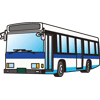 来る７月２８日（木）に開催されます第36回「夏まつり旭川荘」に参加される皆様のために、下記の通り臨時バスが運行されます。（※通常の運賃がかかります）　また、当日は旭川荘北発の最終バスのバス停が変更になります。１．両備バス岡山駅行き　　旭川荘－(祇園・中井経由)―岡山駅行旭川荘発20時45分（２台）	　　　　岡山駅行※途中の停留所は下車のみで乗車はできません。２．両備バス高島駅行き　 旭川荘－高島駅前旭川荘発20時45分（1台）　　　　高島駅前行※途中の停留所は下車のみで乗車はできません。３．旭川荘北19時25分発 高島駅行きの定期バスのバス停変更旭川荘北19時25分発の定期バスは、花火打ち上げのため、旭川荘バス停から発車します。